Сумська міська радаВиконавчий комітетРІШЕННЯРедакція 1Розглянувши заяву суб’єкта господарювання та надані документи, з метою сприяння розвитку всіх форм торгівлі, впорядкування сезонної роздрібної торгівлі в осінньо-зимовий період 2021-2022 років на території Сумської міської територіальної громади, відповідно до постанови Кабінету Міністрів України від 15.06.2006 № 833 «Про затвердження Порядку провадження торговельної діяльності та правил торговельного обслуговування на ринку споживчих товарів», рішення Сумської міської ради від 26.12.2014 № 3853 – МР «Про затвердження Правил благоустрою міста Суми», рішень Виконавчого комітету Сумської міської ради від 07.09.2010 № 537 «Про затвердження Положення про порядок провадження торговельної діяльності та надання послуг на території м. Суми» (зі змінами), від 17.03.2020 № 133 «Про затвердження Положення про організацію сезонної, святкової виїзної торгівлі, надання послуг у сфері розваг та проведення ярмарків на території Сумської міської об’єднаної територіальної громади» (зі змінами), ураховуючи рекомендації Комісії з організації сезонної, святкової виїзної торгівлі, надання послуг у сфері розваг та проведення ярмарків на території Сумської міської об’єднаної територіальної громади (протокол засідання від ______ №__), керуючись підпунктом 8 пункту «а» статті 30, частиною першою статті 52 Закону України «Про місцеве самоврядування в Україні», виконавчий комітет Сумської міської радиВИРІШИВ: Погодити розміщення об’єкту сезонної торгівлі (продаж кави)                          ФОП Могиліна Станіслава Михайловича загальною площею 9,0 кв. м. за адресою: місто Суми, Покровська площа, 1 (біля Сумського обласного художнього музею імені Ніканора Онацького), відповідно до поданої заяви та графічних матеріалів у осінньо-зимовий період 2021-2022 років, з моменту прийняття рішення по 28 лютого 2022 року.2. Відділу торгівлі, побуту та захисту прав споживачів Сумської міської ради (Дубицький О.Ю.):2.1. Повідомити ФОП Могиліна Станіслава Михайловича про прийняте рішення. 2.2. Забезпечити здійснення контролю у межах компетенції за дотриманням суб’єктом господарювання під час здійснення сезонної торгівлі за адресою: місто Суми, Покровська площа, 1 (біля Сумського обласного художнього музею імені Ніканора Онацького), вимог даного рішення, нормативних актів у сфері торгівлі, захисту прав споживачів.ФОП Могиліну Станіславу Михайловичу здійснювати сезонну торгівлю за умов:  Реєстрації потужностей в Державному реєстрі потужностей операторів ринку харчових продуктів у строки, передбачені чинним законодавством України.Дотримання вимог чинних нормативних актів, карантинних заходів, укладання договорів про надання послуг з поводження з побутовими відходами, про закріплення визначеної території по утриманню в належному санітарно-технічному стані, про пайову участь в утриманні об’єктів благоустрою на території Сумської міської територіальної громади; звернення до Виконавчого комітету Сумської міської ради про встановлення зручного для населення режиму роботи.4. Управлінню «Інспекція з благоустрою міста Суми» Сумської міської ради (Голопьоров Р.В.) забезпечити контроль за дотриманням нормативних актів у сфері благоустрою.Директору КП «Паркінг» Сумської міської ради                         (Славгородському О.В.) укласти з ФОП Могиліним Станіславом Михайловичем договір про пайову участь в утриманні об’єктів благоустрою на території Сумської міської територіальної громади.Рекомендувати Сумському управлінню ГУ Держпродспоживслужби в Сумській області (Скварча О.А.) забезпечити нагляд за дотриманням санітарних та санітарно-протиепідемічних норм та правил ФОП Могиліним Станіславом Михайловичем під час здійснення сезонної торгівлі за адресою: місто Суми, Покровська площа, 1 (біля Сумського обласного художнього музею імені Ніканора Онацького).Контроль за виконанням цього рішення покласти на заступника міського голови з питань діяльності виконавчих органів ради Іщенко Т.Д.Редакція 2Розглянувши заяву суб’єкта господарювання та надані документи, з метою впорядкування сезонної роздрібної торгівлі в осінньо-зимовий період 2021-2022 років на території Сумської міської територіальної громади, відповідно до постанови Кабінету Міністрів України від 15.06.2006 № 833 «Про затвердження Порядку провадження торговельної діяльності та правил торговельного обслуговування на ринку споживчих товарів», рішення Сумської міської ради від 26.12.2014 № 3853 – МР «Про затвердження Правил благоустрою міста Суми», рішень Виконавчого комітету Сумської міської ради від 07.09.2010 № 537 «Про затвердження Положення про порядок провадження торговельної діяльності та надання послуг на території м. Суми» (зі змінами), від 17.03.2020 № 133 «Про затвердження Положення про організацію сезонної, святкової виїзної торгівлі, надання послуг у сфері розваг та проведення ярмарків на території Сумської міської об’єднаної територіальної громади» (зі змінами), ураховуючи рекомендації Комісії з організації сезонної, святкової виїзної торгівлі, надання послуг у сфері розваг та проведення ярмарків на території Сумської міської об’єднаної територіальної громади (протокол засідання від _______ №__), керуючись підпунктом 8 пункту «а» статті 30, частиною першою статті 52 Закону України «Про місцеве самоврядування в Україні», виконавчий комітет Сумської міської радиВИРІШИВ:          1. Відмовити ФОП Могиліну Станіславу Михайловичу в розміщенні об’єкту сезонної торгівлі (продаж кави) загальною площею 9,0 кв. м., за адресою: місто Суми, Покровська площа, 1 (біля Сумського обласного художнього музею імені Ніканора Онацького), відповідно до поданої заяви та графічних матеріалів, у зв’язку з ___________________________________________________________.2. Відділу торгівлі, побуту та захисту прав споживачів Сумської міської ради (Дубицький О.Ю.) повідомити ФОП Могиліна Станіслава Михайловича про прийняте рішення.Міський голова									О.М. ЛисенкоДубицький 700-656 Розіслати: Іщенко Т.Д., Дубицькому О.Ю., Голопьорову Р.В., Славгородському О.В.,                      Скварчі О.А.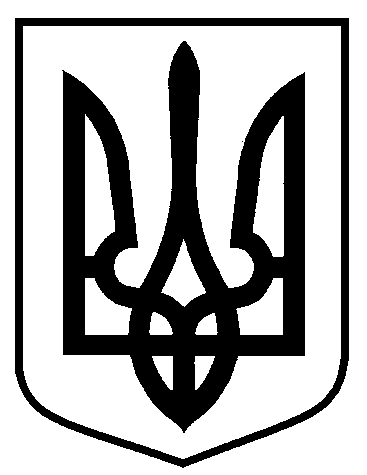 від                             №Про розміщення/відмову в розміщенні об’єкту сезонної торгівлі (продаж кави) ФОП Могиліна Станіслава Михайловича за адресою: місто Суми, Покровська площа, 1 (біля Сумського обласного художнього музею імені Ніканора Онацького)